                                                                                                                                                                                                                                                                                                1Приложение № 1к постановлению Администрации МО«Важинского городского поселения Подпорожского муниципального района»от   года №  на 2021 год и на плановый период 2022 и 2023годов________________________________________________________________________________________________(указывается вид муниципального учреждения из общероссийского базового  перечня или регионального перечня)Часть 1. Сведения об оказываемых муниципальных услугах3Раздел 13. Показатели, характеризующие объем и (или) качество муниципальной услуги3.1. Показатели, характеризующие качество муниципальной услуги43.2. Показатели, характеризующие объем муниципальной услуги4. Нормативные правовые акты, устанавливающие размер платы (цену, тариф) либо порядок ее (его) установления5. Порядок оказания муниципальной услуги5.1. Нормативные правовые акты, регулирующие порядок оказания муниципальной услугиУстав муниципального бюджетного учреждения культуры "Важинское клубное объединение".Постановление администрации МО «Важинское городское поселение» № 187 от 19.12.2011 г. «Об утверждении Перечня муниципальных услуг (работ) оказываемых (выполняемых) муниципальными бюджетными учреждениями МО «Важинское городское поселение, в качестве основных видов деятельности».Постановление Администрации МО «Важинское городское поселение» №189 от 21.12.2011 г. «Об утверждении регламента по предоставлению муниципальной услуги «Организация и проведение межпоселковых, межпоселенческих культурно-досуговых и участие в районных и областных мероприятиях» МБУК «Важинское клубное объединение» муниципального образования «Важинское городское поселение Подпорожского муниципального района Ленинградской области».Постановление Администрации МО «Важинское городское поселение» №190 от 21.12.2011 г. «Об утверждении регламента по предоставлению муниципальной услуги «Библиотечное обслуживание населения» муниципального бюджетного учреждения культуры «Важинское клубное объединение» муниципального образования «Важинское городское поселение Подпорожского муниципального района Ленинградской области»Постановление Администрации МО «Важинское городское поселение» от  года №  «Об утверждении Положения «О проведении культурно-массовых, театрально-зрелищных мероприятий и фейерверков на территории МО «Важинское городское поселение Подпорожского муниципального района Ленинградской области».План мероприятий ("дорожная карта") по повышению эффективности деятельности и совершенствованию оплаты труда работников Муниципального бюджетного учреждения культуры «Важинское клубное объединение» утвержденная Постановлением администрации МО «Важинское городское поселение» № 134 от 31.07.13План мероприятий ("дорожная карта») по повышению эффективности деятельности и совершенствованию оплаты труда работников Муниципального бюджетного учреждения культуры «Важинское КО», утвержденная Постановлением администрации МО «Важинское городское поселение» №198 от 04.08.2015 г.Постановление администрации МО «Важинское городское поселение» №320 от 30.12.2016 г. «О внесении изменений в постановление №198 от 04.08.2015 г. «О мерах по поэтапному повышению заработной платы работников муниципальных учреждений культуры МО «Важинское городское поселение Подпорожского муниципального района Ленинградской области» и утверждении плана мероприятий («дорожной карты») по повышению эффективности сферы культуры и совершенствованию оплаты труда работников муниципальных учреждений культуры МО «Важинское городское поселение Подпорожского муниципального района Ленинградской области»5.2. Порядок информирования потенциальных потребителей муниципальной услуги:                                               Часть 1. Сведения об оказываемых муниципальных услугах3Раздел 1Показатели, характеризующие объем и (или) качество муниципальной услуги3.1. Показатели, характеризующие качество муниципальной услуги43.2. Показатели, характеризующие объем муниципальной услуги4. Нормативные правовые акты, устанавливающие размер платы (цену, тариф) либо порядок ее (его) установления5. Порядок оказания муниципальной услуги5.1. Нормативные правовые акты, регулирующие порядок оказания муниципальной услуги1.	Устав муниципального бюджетного учреждения культуры "Важинское клубное объединение".2.	Постановление администрации МО «Важинское городское поселение» № 187 от 19.12.2011 г. «Об утверждении Перечня муниципальных услуг (работ) оказываемых (выполняемых) муниципальными бюджетными учреждениями МО «Важинское городское поселение, в качестве основных видов деятельности».3.	Постановление Администрации МО «Важинское городское поселение» №189 от 21.12.2011 г. «Об утверждении регламента по предоставлению муниципальной услуги «Организация и проведение межпоселковых, межпоселенческих культурно-досуговых и участие в районных и областных мероприятиях» МБУК «Важинское клубное объединение» муниципального образования «Важинское городское поселение Подпорожского муниципального района Ленинградской области».4.	Постановление Администрации МО «Важинское городское поселение» №190 от 21.12.2011 г. «Об утверждении регламента по предоставлению муниципальной услуги «Библиотечное обслуживание населения» муниципального бюджетного учреждения культуры «Важинское клубное объединение» муниципального образования «Важинское городское поселение Подпорожского муниципального района Ленинградской области»5.	Постановление Администрации МО «Важинское городское поселение» от  года №  «Об утверждении Положения «О проведении культурно-массовых, театрально-зрелищных мероприятий и фейерверков на территории МО «Важинское городское поселение Подпорожского муниципального района Ленинградской области».6.	План мероприятий ("дорожная карта") по повышению эффективности деятельности и совершенствованию оплаты труда работников Муниципального бюджетного учреждения культуры «Важинское клубное объединение» утвержденная Постановлением администрации МО «Важинское городское поселение» № 134 от 31.07.137.	План мероприятий ("дорожная карта») по повышению эффективности деятельности и совершенствованию оплаты труда работников Муниципального бюджетного учреждения культуры «Важинское КО», утвержденная Постановлением администрации МО «Важинское городское поселение» №198 от 04.08.2015 г.8.	Постановление администрации МО «Важинское городское поселение» №320 от 30.12.2016 г. «О внесении изменений в постановление №198 от 04.08.2015 г. «О мерах по поэтапному повышению заработной платы работников муниципальных учреждений культуры МО «Важинское городское поселение Подпорожского муниципального района Ленинградской области» и утверждении плана мероприятий («дорожной карты») по повышению эффективности сферы культуры и совершенствованию оплаты труда работников муниципальных учреждений культуры МО «Важинское городское поселение Подпорожского муниципального района Ленинградской области»5.2. Порядок информирования потенциальных потребителей муниципальной услуги:Часть 1. Сведения об оказываемых муниципальных услугах3Раздел 13. Показатели, характеризующие объем и (или) качество муниципальной услуги3.1. Показатели, характеризующие качество муниципальной услуги43.2. Показатели, характеризующие объем муниципальной услуги4. Нормативные правовые акты, устанавливающие размер платы (цену, тариф) либо порядок ее (его) установленияуслуга оказывается на безвозмездной основе5. Порядок оказания муниципальной услуги5.1. Нормативные правовые акты, регулирующие порядок оказания муниципальной услуги5.2. Порядок информирования потенциальных потребителей муниципальной услуги:УТВЕРЖДАЮУТВЕРЖДАЮУТВЕРЖДАЮУТВЕРЖДАЮУТВЕРЖДАЮУТВЕРЖДАЮУТВЕРЖДАЮУТВЕРЖДАЮУТВЕРЖДАЮУТВЕРЖДАЮУТВЕРЖДАЮУТВЕРЖДАЮРуководительРуководительРуководительРуководительРуководительРуководительРуководительРуководительРуководительРуководительРуководительРуководитель(уполномоченное лицо)(уполномоченное лицо)(уполномоченное лицо)(уполномоченное лицо)(уполномоченное лицо)(уполномоченное лицо)(уполномоченное лицо)(уполномоченное лицо)(уполномоченное лицо)(уполномоченное лицо)(уполномоченное лицо)(уполномоченное лицо)Администрация МО «Важинское городское поселение Подпорожского муниципального района Ленинградской области»Администрация МО «Важинское городское поселение Подпорожского муниципального района Ленинградской области»Администрация МО «Важинское городское поселение Подпорожского муниципального района Ленинградской области»Администрация МО «Важинское городское поселение Подпорожского муниципального района Ленинградской области»Администрация МО «Важинское городское поселение Подпорожского муниципального района Ленинградской области»Администрация МО «Важинское городское поселение Подпорожского муниципального района Ленинградской области»Администрация МО «Важинское городское поселение Подпорожского муниципального района Ленинградской области»Администрация МО «Важинское городское поселение Подпорожского муниципального района Ленинградской области»Администрация МО «Важинское городское поселение Подпорожского муниципального района Ленинградской области»Администрация МО «Важинское городское поселение Подпорожского муниципального района Ленинградской области»Администрация МО «Важинское городское поселение Подпорожского муниципального района Ленинградской области»Администрация МО «Важинское городское поселение Подпорожского муниципального района Ленинградской области»(наименование органа, осуществляющего функции и полномочия учредителя, главного распорядителя средств  бюджета муниципального образования, муниципального учреждения)(наименование органа, осуществляющего функции и полномочия учредителя, главного распорядителя средств  бюджета муниципального образования, муниципального учреждения)(наименование органа, осуществляющего функции и полномочия учредителя, главного распорядителя средств  бюджета муниципального образования, муниципального учреждения)(наименование органа, осуществляющего функции и полномочия учредителя, главного распорядителя средств  бюджета муниципального образования, муниципального учреждения)(наименование органа, осуществляющего функции и полномочия учредителя, главного распорядителя средств  бюджета муниципального образования, муниципального учреждения)(наименование органа, осуществляющего функции и полномочия учредителя, главного распорядителя средств  бюджета муниципального образования, муниципального учреждения)(наименование органа, осуществляющего функции и полномочия учредителя, главного распорядителя средств  бюджета муниципального образования, муниципального учреждения)(наименование органа, осуществляющего функции и полномочия учредителя, главного распорядителя средств  бюджета муниципального образования, муниципального учреждения)(наименование органа, осуществляющего функции и полномочия учредителя, главного распорядителя средств  бюджета муниципального образования, муниципального учреждения)(наименование органа, осуществляющего функции и полномочия учредителя, главного распорядителя средств  бюджета муниципального образования, муниципального учреждения)(наименование органа, осуществляющего функции и полномочия учредителя, главного распорядителя средств  бюджета муниципального образования, муниципального учреждения)(наименование органа, осуществляющего функции и полномочия учредителя, главного распорядителя средств  бюджета муниципального образования, муниципального учреждения)Глава АМО «Важинское городское поселение»Глава АМО «Важинское городское поселение»Глава АМО «Важинское городское поселение»Глава АМО «Важинское городское поселение»Глава АМО «Важинское городское поселение»А.В.БахваловА.В.БахваловА.В.БахваловА.В.Бахвалов(должность)(должность)(должность)(должность)(должность)(подпись)(расшифровка подписи)(расшифровка подписи)(расшифровка подписи)(расшифровка подписи)""20г.МУНИЦИПАЛЬНОЕ ЗАДАНИЕ N1Наименование  муниципального учреждения Наименование  муниципального учреждения Наименование  муниципального учреждения Коды(обособленного подразделения)МБУК  «Важинское клубное объединение» МБУК  «Важинское клубное объединение» Форма по ОКУД0506001Дата начала действия01.01.2021Дата окончания действия 2Виды деятельности муниципального учреждения (обособленного подразделения)Виды деятельности муниципального учреждения (обособленного подразделения)Виды деятельности муниципального учреждения (обособленного подразделения)Код по сводномурееструДеятельность библиотек и архивовДеятельность библиотек и архивовДеятельность библиотек и архивовПо ОКВЭД91.01Деятельность  в области спорта прочаяДеятельность  в области спорта прочаяДеятельность  в области спорта прочаяПо ОКВЭД93.19Деятельность в области исполнительских искусствДеятельность в области исполнительских искусствДеятельность в области исполнительских искусствПо ОКВЭД90.01Деятельность в области художественного творчества Деятельность в области художественного творчества Деятельность в области художественного творчества По ОКВЭД90.03Деятельность  зрелищно-развлекательная, прочая не включенная в другие группировкиДеятельность  зрелищно-развлекательная, прочая не включенная в другие группировкиДеятельность  зрелищно-развлекательная, прочая не включенная в другие группировкиПо ОКВЭД93.29.9Вид деятельности муниципального учрежденияВид деятельности муниципального учрежденияДеятельность библиотек и архивовПо ОКВЭД91.011. Наименование муниципальной услугиКод по07.002.0(по отраслевому перечню)Показ концертов, концертных программ (организация показа), выставки ДПТ, мастер-классы, театрализованные игровые программыПоказ концертов, концертных программ (организация показа), выставки ДПТ, мастер-классы, театрализованные игровые программыПоказ концертов, концертных программ (организация показа), выставки ДПТ, мастер-классы, театрализованные игровые программыобщероссийскому  базовому перечню или региональномуперечню07.002.0(по отраслевому перечню)2. Категории потребителей муниципальной услуги2. Категории потребителей муниципальной услугиФизические, юридические лица07.002.0(по отраслевому перечню)Уникальный номер реестровой записи 5Показатель, характеризующий содержание муниципальной услуги (по справочникам)Показатель, характеризующий содержание муниципальной услуги (по справочникам)Показатель, характеризующий содержание муниципальной услуги (по справочникам)Показатель, характеризующий условия (формы) оказания муниципальной услуги (по справочникам)Показатель, характеризующий условия (формы) оказания муниципальной услуги (по справочникам)Показатель качества муниципальной услугиПоказатель качества муниципальной услугиПоказатель качества муниципальной услугиЗначение показателя качества муниципальной услугиЗначение показателя качества муниципальной услугиЗначение показателя качества муниципальной услугиДопустимые (возможные)отклонения от установленныхпоказателей качествамуниципальной услуги 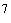 Допустимые (возможные)отклонения от установленныхпоказателей качествамуниципальной услуги Уникальный номер реестровой записи 5_________ (наимено вание показа-теля) 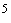 _________ (наимено- вание показа-теля) _________ (наимено- вание показа-теля) _________ (наимено- вание показа-теля) _________ (наимено- вание показа-теля) наимено-вание показателя единица измерения единица измерения 2021 год(очередной финансо-вый год) 2022 год(1-й год плано-вого периода) 2023 год(2-й год планового периода) в процентах в абсолютных показателях Уникальный номер реестровой записи 5_________ (наимено вание показа-теля) _________ (наимено- вание показа-теля) _________ (наимено- вание показа-теля) _________ (наимено- вание показа-теля) _________ (наимено- вание показа-теля) наимено-вание показателя наиме-нование код по ОКЕИ 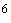 2021 год(очередной финансо-вый год) 2022 год(1-й год плано-вого периода) 2023 год(2-й год планового периода) в процентах в абсолютных показателях 1 2 3 4 5 6 7 8 9 10 11 12 13 14 000000000004130026307002000800100000003102101Праздничные концерты, массовые мероприятия,  праздники, торжественные мероприятияВ соответствии с планом мероприятийСтационарвыполнение плана мероприятийпроцент10010010015 %000000000004130026307002000800100000003102101Праздничные концерты, массовые мероприятия,  праздники, торжественные мероприятияВ соответствии с планом мероприятийСтационардоля общественности, удовлетворенная качеством услугипроцент959595Уникаль-ныйномер реест-ровой записи Показатель, характеризующий содержание муниципальной услуги(по справочникам) Показатель, характеризующий содержание муниципальной услуги(по справочникам) Показатель, характеризующий содержание муниципальной услуги(по справочникам) Показатель, характеризующийусловия (формы) оказания муниципальной услуги(по справочникам) Показатель, характеризующийусловия (формы) оказания муниципальной услуги(по справочникам) Показатель объема муниципальной услуги Показатель объема муниципальной услуги Показатель объема муниципальной услуги Значение показателя объема муниципальной услуги Значение показателя объема муниципальной услуги Значение показателя объема муниципальной услуги Размер платы (цена, тариф) 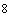 Размер платы (цена, тариф) Размер платы (цена, тариф) Допустимые(возможные)отклонения отустановленныхпоказателей объемамуниципальнойуслуги Допустимые(возможные)отклонения отустановленныхпоказателей объемамуниципальнойуслуги Допустимые(возможные)отклонения отустановленныхпоказателей объемамуниципальнойуслуги Уникаль-ныйномер реест-ровой записи _______(наимено-вание показа-теля) _______(наимено-вание показа-теля) _______(наимено-вание показа-теля) ________(наимено-вание показа-теля) ________(наимено-вание показа-теля) наиме-нова-ние пока-зателя единица измерения единица измерения 2021 год (оче-ред-ной финан-совый год) 2022 год (1-й год плано-вого перио-да) 2023 год (2-й год плано-вого перио-да) 2021 год (очеред-ной финан-совыйгод) 2022 год(1-й годплано-вогопериода) 2023 год(2-й годплано-вогопериода) в про-центах в абсо-лю-тных пока-зателях Уникаль-ныйномер реест-ровой записи _______(наимено-вание показа-теля) _______(наимено-вание показа-теля) _______(наимено-вание показа-теля) ________(наимено-вание показа-теля) ________(наимено-вание показа-теля) наиме-нова-ние пока-зателя наи-ме-нова-ние код по ОКЕИ 2021 год (оче-ред-ной финан-совый год) 2022 год (1-й год плано-вого перио-да) 2023 год (2-й год плано-вого перио-да) 2021 год (очеред-ной финан-совыйгод) 2022 год(1-й годплано-вогопериода) 2023 год(2-й годплано-вогопериода) в про-центах в абсо-лю-тных пока-зателях 1 2 3 4 5 6 7 8 9 10 11 12 13 14 15 16 17 000000000004130026307002000800100000003102101Праздничные концерты, массовые мероприятия,  праздники, торжественные мероприятия, выставки ДПТ, мастер-классы, театрализованные игровые программыВ соответствии с планом мероприятийПо месту расположения организацииКоличество проведенных мероприятийштук12312412515%17-18 штук000000000004130026307002000800100000003102101Праздничные концерты, массовые мероприятия,  праздники, торжественные мероприятия, выставки ДПТ, мастер-классы, театрализованные игровые программыВ соответствии с планом мероприятийПо месту расположения организацииЧисло зрителейчеловек23870238802389015%3550-3580 человекНормативный правовой актНормативный правовой актНормативный правовой актНормативный правовой актНормативный правовой актвидпринявший органдатаномернаименование12345(наименование, номер и дата нормативного правового акта)Способ информированияСостав размещаемой информацииЧастота обновления информации1231. Электронные средства информации:сайт администрации МО «Важинское городское поселение»: http://важины.рф/ официальный сайт учреждения: http://важко.рф/ группа в контакте: https://vk.com/vazhinskoe_ko Фото, видео, анонсы, объявления, новости. Информация о массовых мероприятиях, о новых поступлениях литературы.Документы (копии: устава, свидетельства о государственной регистрации, выписка из единого государственного реестра юридических лиц, локальных нормативных актов, регламентирующих деятельность, т.п.)Документы, регламентирующие финансово-хозяйственную деятельность.                             По мере изменений2. Печатные средства массовой информацииСтатьи, интервью, объявления, фото.При наличии информации3. Информационные стендыАфиши, график работы, расписание занятий творческих коллективовПо мере поступления новой информации4. Консультации сотрудников с использованием средств телефонной связи, электронного информированияЗапрашиваемая информацияПо мере обращения5. При посещении учрежденияСвободный доступ к книжному фонду,
предоставление доступа к информационным ресурсамПостоянно6. Официальный сайт размещения информации о государственных (муниципальных услугах) учреждения www.bus.gov.ruwww.zakupki.gov.rugoszakaz.lenobl.ru1. Документы (копии: устава, свидетельства о государственной регистрации, выписка из единого государственного реестра юридических лиц, локальных нормативных актов, регламентирующих деятельность, т.п.). 2. Документы, регламентирующие финансово-хозяйственную деятельность.                             3. Отчетность о выполнении муниципального задания, бухгалтерская отчетность, отчетность об использовании имущества. 4. Закупочная деятельность учреждения (планы-графики, сведения об аукционах, контракты, документы об исполнении контрактов).Ежегодно, по мере необходимостиПостоянно1. Наименование муниципальной услугиКод по07.001.0 (по отраслевому перечню)Физкультурно-оздоровительная, спортивная работаФизкультурно-оздоровительная, спортивная работаФизкультурно-оздоровительная, спортивная работаобщероссийскому  базовому перечню или региональномуперечню07.001.0 (по отраслевому перечню)2. Категории потребителей муниципальной услуги2. Категории потребителей муниципальной услугиФизические, юридические лица07.001.0 (по отраслевому перечню)Уникальный номер реестровой записи 5Показатель, характеризующий содержание муниципальной услуги (по справочникам)Показатель, характеризующий содержание муниципальной услуги (по справочникам)Показатель, характеризующий содержание муниципальной услуги (по справочникам)Показатель, характеризующий условия (формы) оказания муниципальной услуги (по справочникам)Показатель, характеризующий условия (формы) оказания муниципальной услуги (по справочникам)Показатель качества муниципальной услугиПоказатель качества муниципальной услугиПоказатель качества муниципальной услугиЗначение показателя качества муниципальной услугиЗначение показателя качества муниципальной услугиЗначение показателя качества муниципальной услугиДопустимые (возможные)отклонения от установленныхпоказателей качествамуниципальной услуги Допустимые (возможные)отклонения от установленныхпоказателей качествамуниципальной услуги Уникальный номер реестровой записи 5_________ (наимено- вание показа-теля) _________ (наимено- вание показа-теля) _________ (наимено- вание показа-теля) _________ (наимено- вание показа-теля) _________ (наимено- вание показа-теля) наимено-вание показателя единица измерения единица измерения 2021 год(очередной финансо-вый год) 2022 год(1-й год плано-вого периода) 2023 год(2-й год планового периода) в процентах в абсолютных показателях Уникальный номер реестровой записи 5_________ (наимено- вание показа-теля) _________ (наимено- вание показа-теля) _________ (наимено- вание показа-теля) _________ (наимено- вание показа-теля) _________ (наимено- вание показа-теля) наимено-вание показателя наиме-нование код по ОКЕИ 2021 год(очередной финансо-вый год) 2022 год(1-й год плано-вого периода) 2023 год(2-й год планового периода) в процентах в абсолютных показателях 1 2 3 4 5 6 7 8 9 10 11 12 13 14 000000000004130026307001000500100002005101101Физкультурно-оздоровительная, спортивная работаВ соответствии с планом мероприятийСтационарвыполнение плана мероприятийпроцент10010010015 %000000000004130026307001000500100002005101101Физкультурно-оздоровительная, спортивная работаВ соответствии с планом мероприятийСтационардоля общественности, удовлетворенная качеством услугипроцент959595Уникаль-ныйномер реест-ровой записи Показатель, характеризующий содержание муниципальной услуги(по справочникам) Показатель, характеризующий содержание муниципальной услуги(по справочникам) Показатель, характеризующий содержание муниципальной услуги(по справочникам) Показатель, характеризующийусловия (формы) оказания муниципальной услуги(по справочникам) Показатель, характеризующийусловия (формы) оказания муниципальной услуги(по справочникам) Показатель объема муниципальной услуги Показатель объема муниципальной услуги Показатель объема муниципальной услуги Значение показателя объема муниципальной услуги Значение показателя объема муниципальной услуги Значение показателя объема муниципальной услуги Размер платы (цена, тариф) Размер платы (цена, тариф) Размер платы (цена, тариф) Допустимые(возможные)отклонения отустановленныхпоказателей объемамуниципальнойуслуги Допустимые(возможные)отклонения отустановленныхпоказателей объемамуниципальнойуслуги Уникаль-ныйномер реест-ровой записи _______(наимено-вание показа-теля) _______(наимено-вание показа-теля) _______(наимено-вание показа-теля) ________(наимено-вание показа-теля) ________(наимено-вание показа-теля) наиме-нова-ние пока-зателя единица измерения единица измерения 2021 год (оче-ред-ной финан-совый год) 2022 год (1-й год плано-вого перио-да) 2023 год (2-й год плано-вого перио-да) 2021 год (очеред-ной финан-совыйгод) 2022 год(1-й годплано-вогопериода) 2023 год(2-й годплано-вогопериода) в про-центах в абсо-лю-тных пока-зателях Уникаль-ныйномер реест-ровой записи _______(наимено-вание показа-теля) _______(наимено-вание показа-теля) _______(наимено-вание показа-теля) ________(наимено-вание показа-теля) ________(наимено-вание показа-теля) наиме-нова-ние пока-зателя наи-ме-нова-ние код по ОКЕИ 2021 год (оче-ред-ной финан-совый год) 2022 год (1-й год плано-вого перио-да) 2023 год (2-й год плано-вого перио-да) 2021 год (очеред-ной финан-совыйгод) 2022 год(1-й годплано-вогопериода) 2023 год(2-й годплано-вогопериода) в про-центах в абсо-лю-тных пока-зателях 1 2 3 4 5 6 7 8 9 10 11 12 13 14 15 16 17 000000000004130026307001000500100002005101101В соответствии с планом мероприятийПо месту расположения организацииКоличество занимающихсячеловек23025025530-127 руб.30-127 руб. 30-127руб.15%30-34 Чел.000000000004130026307001000500100002005101101В соответствии с планом мероприятийПо месту расположения организацииКоличество посещенийчеловек23100232002330015%300-340 чел.Количество массовых мероприятийштук16171815%2 шт.Количество посетителей массовых мероприятийчеловек29202930294015%400-430  чел.Нормативный правовой актНормативный правовой актНормативный правовой актНормативный правовой актНормативный правовой актвидпринявший органдатаномернаименование12345Нормативный правовой актсогласовано администрацией МО "Важинское городское поселение Подпорожского муниципального района Ленинградской области"01.01.2012 гб/нПоложение об оказании платных услуг, предоставляемых МБУК  «Важинское клубное объединение»Приказ директора МБУК «Важинское клубное объединение»В конце каждого отчетного года на следующий годПриказ «Об утверждении прейскуранта цен на платные услуги»(наименование, номер и дата нормативного правового акта)Способ информированияСостав размещаемой информацииЧастота обновления информации1231. Электронные средства информации:сайт администрации МО «Важинское городское поселение»: http://важины.рф/ официальный сайт учреждения: http://важко.рф/ группа в контакте: https://vk.com/vazhinskoe_ko Фото, видео, анонсы, объявления, новости. Информация о массовых мероприятиях, о новых поступлениях литературы.Документы (копии: устава, свидетельства о государственной регистрации, выписка из единого государственного реестра юридических лиц, локальных нормативных актов, регламентирующих деятельность, т.п.)Документы, регламентирующие финансово-хозяйственную деятельность.                             По мере изменений2. Печатные средства массовой информацииСтатьи, интервью, объявления, фото.При наличии информации3. Информационные стендыАфиши, график работы, расписание занятий творческих коллективовПо мере поступления новой информации4. Консультации сотрудников с использованием средств телефонной связи, электронного информированияЗапрашиваемая информацияПо мере обращения5. При посещении учрежденияСвободный доступ к книжному фонду,
предоставление доступа к информационным ресурсамПостоянно6. Официальный сайт размещения информации о государственных (муниципальных услугах) учреждения www.bus.gov.ruwww.zakupki.gov.rugoszakaz.lenobl.ru1. Документы (копии: устава, свидетельства о государственной регистрации, выписка из единого государственного реестра юридических лиц, локальных нормативных актов, регламентирующих деятельность, т.п.). 2. Документы, регламентирующие финансово-хозяйственную деятельность.                     3. Отчетность о выполнении муниципального задания, бухгалтерская отчетность, отчетность об использовании имущества. 4. Закупочная деятельность учреждения (планы-графики, сведения об аукционах, контракты, документы об исполнении контрактов).Ежегодно, по мере необходимостиПостоянно1. Наименование муниципальной услугиКод по07.011.0 (по отраслевому перечню)Библиотечное, библиографическое и информационное обслуживание пользователей библиотекиБиблиотечное, библиографическое и информационное обслуживание пользователей библиотекиБиблиотечное, библиографическое и информационное обслуживание пользователей библиотекиобщероссийскому  базовому перечню или региональномуперечню07.011.0 (по отраслевому перечню)2. Категории потребителей муниципальной услуги2. Категории потребителей муниципальной услугиФизические, юридические лица07.011.0 (по отраслевому перечню)Уникальный номер реестровой записи 5Показатель, характеризующий содержание муниципальной услуги (по справочникам)Показатель, характеризующий содержание муниципальной услуги (по справочникам)Показатель, характеризующий содержание муниципальной услуги (по справочникам)Показатель, характеризующий условия (формы) оказания муниципальной услуги (по справочникам)Показатель, характеризующий условия (формы) оказания муниципальной услуги (по справочникам)Показатель качества муниципальной услугиПоказатель качества муниципальной услугиПоказатель качества муниципальной услугиЗначение показателя качества муниципальной услугиЗначение показателя качества муниципальной услугиЗначение показателя качества муниципальной услугиДопустимые (возможные)отклонения от установленныхпоказателей качествамуниципальной услуги Допустимые (возможные)отклонения от установленныхпоказателей качествамуниципальной услуги Уникальный номер реестровой записи 5_________ (наимено- вание показа-теля) _________ (наимено- вание показа-теля) _________ (наимено- вание показа-теля) _________ (наимено- вание показа-теля) _________ (наимено- вание показа-теля) наимено-вание показателя единица измерения единица измерения 2021 год(очередной финансо-вый год) 2022 год(1-й год плано-вого периода) 2023 год(2-й год планового периода) в процентах в абсолютных показателях Уникальный номер реестровой записи 5_________ (наимено- вание показа-теля) _________ (наимено- вание показа-теля) _________ (наимено- вание показа-теля) _________ (наимено- вание показа-теля) _________ (наимено- вание показа-теля) наимено-вание показателя наиме-нование код по ОКЕИ 2021 год(очередной финансо-вый год) 2022 год(1-й год плано-вого периода) 2023 год(2-й год планового периода) в процентах в абсолютных показателях 1 2 3 4 5 6 7 8 9 10 11 12 13 14 000000000004130026307011000000000001001101101В соответствии с планом мероприятийСтационарвыполнение плана мероприятийпроцент10010010015%000000000004130026307011000000000001001101101В соответствии с планом мероприятийСтационардоля общественности, удовлетворенная качеством услугипроцент959595Уникаль-ныйномер реест-ровой записи Показатель, характеризующий содержание муниципальной услуги(по справочникам) Показатель, характеризующий содержание муниципальной услуги(по справочникам) Показатель, характеризующий содержание муниципальной услуги(по справочникам) Показатель, характеризующийусловия (формы) оказания муниципальной услуги(по справочникам) Показатель, характеризующийусловия (формы) оказания муниципальной услуги(по справочникам) Показатель объема муниципальной услуги Показатель объема муниципальной услуги Показатель объема муниципальной услуги Значение показателя объема муниципальной услуги Значение показателя объема муниципальной услуги Значение показателя объема муниципальной услуги Размер платы (цена, тариф) Размер платы (цена, тариф) Размер платы (цена, тариф) Допустимые(возможные)отклонения отустановленныхпоказателей объемамуниципальнойуслуги Допустимые(возможные)отклонения отустановленныхпоказателей объемамуниципальнойуслуги Допустимые(возможные)отклонения отустановленныхпоказателей объемамуниципальнойуслуги Уникаль-ныйномер реест-ровой записи _______(наимено-вание показа-теля) _______(наимено-вание показа-теля) _______(наимено-вание показа-теля) ________(наимено-вание показа-теля) ________(наимено-вание показа-теля) наиме-нова-ние пока-зателя единица измерения единица измерения 2021 год (оче-ред-ной финан-совый год) 2022 год (1-й год плано-вого перио-да) 2023 год (2-й год плано-вого перио-да) 2021 год (очеред-ной финан-совыйгод) 2022 год(1-й годплано-вогопериода) 2023 год(2-й годплано-вогопериода) в про-центах в абсо-лю-тных пока-зателях Уникаль-ныйномер реест-ровой записи _______(наимено-вание показа-теля) _______(наимено-вание показа-теля) _______(наимено-вание показа-теля) ________(наимено-вание показа-теля) ________(наимено-вание показа-теля) наиме-нова-ние пока-зателя наи-ме-нова-ние код по ОКЕИ 2021 год (оче-ред-ной финан-совый год) 2022 год (1-й год плано-вого перио-да) 2023 год (2-й год плано-вого перио-да) 2021 год (очеред-ной финан-совыйгод) 2022 год(1-й годплано-вогопериода) 2023 год(2-й годплано-вогопериода) в про-центах в абсо-лю-тных пока-зателях 1 2 3 4 5 6 7 8 9 10 11 12 13 14 15 16 17 000000000004130026307011000000000001001101101В соответствии с планом мероприятийПо месту расположения организацииКоличество читателейчеловек69169269315%85-90 человек000000000004130026307011000000000001001101101В соответствии с планом мероприятийПо месту расположения организацииКоличество посещенийединица35003520353015%400-435человекКоличество книговыдачштук10100101101012015%1300-1335 человекКоличество массовых мероприятийштук31323315%4-5шт.Количество посетителей массовых мероприятийчеловек65065566015%90-98 человекНормативный правовой актНормативный правовой актНормативный правовой актНормативный правовой актНормативный правовой актвидпринявший органдатаномернаименование12345Устав муниципального бюджетного учреждения культуры "Важинское клубное объединение".Постановление администрации МО «Важинское городское поселение» № 187 от 19.12.2011 г. «Об утверждении Перечня муниципальных услуг (работ) оказываемых (выполняемых) муниципальными бюджетными учреждениями МО «Важинское городское поселение, в качестве основных видов деятельности».Постановление Администрации МО «Важинское городское поселение» №189 от 21.12.2011 г. «Об утверждении регламента по предоставлению муниципальной услуги «Организация и проведение межпоселковых, межпоселенческих культурно-досуговых и участие в районных и областных мероприятиях» МБУК «Важинское клубное объединение» муниципального образования «Важинское городское поселение Подпорожского муниципального района Ленинградской области».Постановление Администрации МО «Важинское городское поселение» №190 от 21.12.2011 г. «Об утверждении регламента по предоставлению муниципальной услуги «Библиотечное обслуживание населения» муниципального бюджетного учреждения культуры «Важинское клубное объединение» муниципального образования «Важинское городское поселение Подпорожского муниципального района Ленинградской области»Постановление Администрации МО «Важинское городское поселение» от  года №  «Об утверждении Положения «О проведении культурно-массовых, театрально-зрелищных мероприятий и фейерверков на территории МО «Важинское городское поселение Подпорожского муниципального района Ленинградской области».План мероприятий ("дорожная карта") по повышению эффективности деятельности и совершенствованию оплаты труда работников Муниципального бюджетного учреждения культуры «Важинское клубное объединение» утвержденная Постановлением администрации МО «Важинское городское поселение» № 134 от 31.07.13План мероприятий ("дорожная карта») по повышению эффективности деятельности и совершенствованию оплаты труда работников Муниципального бюджетного учреждения культуры «Важинское КО», утвержденная Постановлением администрации МО «Важинское городское поселение» №198 от 04.08.2015 г.Постановление администрации МО «Важинское городское поселение» №320 от 30.12.2016 г. «О внесении изменений в постановление №198 от 04.08.2015 г. «О мерах по поэтапному повышению заработной платы работников муниципальных учреждений культуры МО «Важинское городское поселение Подпорожского муниципального района Ленинградской области» и утверждении плана мероприятий («дорожной карты») по повышению эффективности сферы культуры и совершенствованию оплаты труда работников муниципальных учреждений культуры МО «Важинское городское поселение Подпорожского муниципального района Ленинградской области»(наименование, номер и дата нормативного правового акта)Способ информированияСостав размещаемой информацииЧастота обновления информации1231. Электронные средства информации:сайт администрации МО «Важинское городское поселение»: http://важины.рф/ официальный сайт учреждения: http://важко.рф/ группа в контакте: https://vk.com/vazhinskoe_ko Фото, видео, анонсы, объявления, новости. Информация о массовых мероприятиях, о новых поступлениях литературы.Документы (копии: устава, свидетельства о государственной регистрации, выписка из единого государственного реестра юридических лиц, локальных нормативных актов, регламентирующих деятельность, т.п.)Документы, регламентирующие финансово-хозяйственную деятельность.                             По мере изменений2. Печатные средства массовой информацииСтатьи, интервью, объявления, фото.При наличии информации3. Информационные стендыАфиши, график работы, расписание занятий творческих коллективовПо мере поступления новой информации4. Консультации сотрудников с использованием средств телефонной связи, электронного информированияЗапрашиваемая информацияПо мере обращения5. При посещении учрежденияСвободный доступ к книжному фонду,
предоставление доступа к информационным ресурсамПостоянно6. Официальный сайт размещения информации о государственных (муниципальных услугах) учреждения www.bus.gov.ruwww.zakupki.gov.rugoszakaz.lenobl.ru1. Документы (копии: устава, свидетельства о государственной регистрации, выписка из единого государственного реестра юридических лиц, локальных нормативных актов, регламентирующих деятельность, т.п.). 2. Документы, регламентирующие финансово-хозяйственную деятельность.                     3. Отчетность о выполнении муниципального задания, бухгалтерская отчетность, отчетность об использовании имущества. 4. Закупочная деятельность учреждения (планы-графики, сведения об аукционах, контракты, документы об исполнении контрактов).Ежегодно, по мере необходимостиПостоянно